數位身分識別管理『解答』在所有技術學科中，風險最高的項目為?
a.   網路使用管理
b.√ 身分識別管理
c.   伺服器管理
d.   雲端共享管理關於「稽核日誌」應保持何種態度面對日誌紀錄?
a.   不理會
b.   隨興
c.√ 理智的
d.   激進的若欲使用良好的程式碼安全資源，可採用哪一個非營利組織所提供之資源?
a.√ OWASP(開放網路軟體安全計畫)
b.   WTO(世界貿易組織)
c.   WHO(世界衛生組織)
d.   UN(聯合國)若欲使用「數位簽章」來驗證資料的完整性，又考量成本費用問題，可使用?
a.   騎縫章
b.√ 雜湊訊息驗證碼(HMAC)
c.   筆跡鑑定「錯誤回應」是數位身分辨別服務的重要組成部分，因為它會告知使用者問題並提高可用性；然而主從式錯誤回應應該注意哪個事項?
a.√ 只包含最少的資訊量以通知使用者
b.   只包含一半的資訊量以通知使用者
c.   包含最多的資訊量以通知使用者
d.   不提供資訊量給使用者數位身分識別，通常會呼叫外部資料源，故所有來自外部資料源或由使用者提供的資料，其信賴度?
a.   十分可信
b.√ 不可信賴數位身分識別平台通常十分複雜，僅依靠跨身分識別生態系統元件之通訊協定的固有安全性是不夠的，底層程式碼必須盡可能的安全。為實踐開發身分識別平台的最佳程式碼的安全，可採行以下哪個措施?
a.   使用防禦性程式設計技術
b.   防止未經驗證的程式碼執行
c.   使用稽核日誌
d.   數位簽章
e.√ 以上皆可為提高程式碼安全性，應避免允許執行未經驗證的程式碼之函數，例如下列哪個函數?
a.√ eval() 類型函數
b.   f(x)函數
c.   g(x)函數
d.   (4)y(x)函數針對外部命令字串，最佳的的做法為?
a.   直接接受
b.   自行編改後，不須經過濾器檢查即可接受
c.   直接排外
d.√ 經過濾器檢查在該情境中是否有效且適用後，再決議是否接受(需斷句)在15種最佳程式碼安全實踐方法中，每一種方法皆十分重要，其中最重要的是?
a.   篩檢
b.   檢查漏洞
c.   韌性
d.√ 跟上新興漏洞的腳步駭客任務─手機攻防戰 『解答』電子郵件安全與社交工程防範為了減少惡意附件的攻擊，建議以文字瀏覽及取消預覽的方式開啟郵件。
a.√ O
b.   X偽裝郵件帳號與偽裝寄件者都是電子郵件常見的身分偽造手法。
a.√ O
b.   X收到電子郵件後，安全性檢視的流程為檢視寄件者→郵件主旨→附加檔案→電話確認。
a.√ O
b.   X企業應落實資安政策，推行內部資安意識的教育訓練，以減少駭客入侵機會。
a.√ O
b.   X引人注目的電子郵件標題可能是隱藏惡意連結的陷阱，因此要小心謹慎的確認後再開啟。
a.√ O
b.   X使用任何電子郵件軟體前，先進行確認，是屬於「使用者防護停看聽」的「停」階段。
a.√ O
b.   X若使用太簡易的密碼很容易被駭客破解，建議同時混用數字、字母及特殊符號來增加困難度，並經常更換帳號密碼。
a.√ O
b.   XPDF檔無法作為惡意附件的攻擊形式，因此可以放心瀏覽。
a.   O
b.√ X使用電子郵件時，須確認寄件者與你業務相關且熟識，也要確認電子郵件信箱位址無誤，但不建議關閉郵件預覽功能。
a.   O
b.√ X詐騙者自稱高階主管、律師要求被害人處理機密性事務，甚至要求匯款至他們所控制的帳戶，此行為是屬於電腦蠕蟲的社交工程術。
a.   O
b.√ X下列何者非預防變臉詐騙術的防範方式？
a.   加強公司所有個人電腦掃毒
b.   使用合法授權之防毒軟體
c.√ 訂單或出貨單等附件不以加密方式處理
d.   區分管理權限，進行帳號密碼管制下列何者可能是惡意程式隱藏在電子郵件中的手法呢？
a.   將惡意程式植入解壓縮檔案中
b.   將惡意程式植入附件中
c.   在圖片連結中隱藏惡意程式
d.√ 以上皆是下列哪一項為社交工程術的非技術性攻擊手法？
a.   跳出的視窗
b.   有趣的軟體
c.√ 假扮技術專家
d.   網路釣魚下列何者非「使用者防護停看聽」中「看」階段的行為？
a.   確認往來對象
b.√ 透過電話或電子郵件向寄件人確認郵件真偽
c.   可疑主旨勿開啟
d.   可疑檔名勿開啟下列何者非網路釣魚使用的手法？
a.√ 假貸款真詐騙
b.   建立一個聳動的主旨
c.   常有跳窗網頁
d.   偽造一個相似的網址下列何者非使用電子郵件前，必須進行的確認行為？
a.   取消信件預覽功能
b.√ 取消純文字瀏覽功能
c.   設定垃圾郵件機制
d.   確認已安裝正版防毒軟體下列何者為常被用來實施社交攻擊手法的工具？
a.   電子郵件詐騙
b.   線上聊天工具
c.   網路釣魚
d.√ 以上皆是下列何為內政部刑事警察局教大家的「防騙七招」呢？
a.   定期更新密碼
b.   附件請加密處理，防止資料遭到竄改或偽冒
c.   使用電子憑證以加強驗證
d.√ 以上皆是我們要如何利用最簡單的方法得知信件中有內崁惡意連結？
a.√ 顯示URL網址來確認
b.   利用防毒軟體確認
c.   確定收件人是否有誤
d.   以上皆是關於BEC保持安全的提示，下列何者非正確的做法？
a.   仔細檢查所有電子郵件，包括高階主管也是
b.   對員工進行社交工程防範之課程訓練
c.   瞭解客戶的習性，包括交易細節和付款背後的原因
d.√ 供應商付款位置改變由連絡窗口負責認證即可 標準答案 學生答案 標準答案 學生答案 標準答案 學生答案 標準答案 學生答案配分：[10.00]
得分：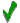 1. 全球最大的駭客組織為何？繼承者破壞者匿名者台灣記者配分：[10.00]
得分：2. 下列何者是白帽駭客的別稱？貴族駭客道德駭客特種駭客中正駭客配分：[10.00]
得分：3. 白帽駭客不知道網站架構下進行攻擊模擬，屬於何種測試？黑箱灰箱紅箱白箱配分：[10.00]
得分：4. 匿名者屬於何種駭客種類？黑帽駭客灰帽駭客紅帽駭客白帽駭客配分：[10.00]
得分：5. 下列何種駭客是唯一可以考駭客證照的駭客種類？黑帽駭客灰帽駭客紅帽駭客白帽駭客配分：[10.00]
得分：6. 下列哪個品牌的手機，其主要作業系統，與其他三者不同？AppleSonyHTCSamsung配分：[10.00]
得分：7. 匿名者多用何種攻擊方式，癱瘓目標網站？蠕蟲病毒切電源DDoS木馬病毒配分：[10.00]
得分：8. 白帽駭客已知道網站架構下進行攻擊模擬，屬於何種測試？黑箱灰箱紅箱白箱配分：[10.00]
得分：9. 下列哪種駭客，是幫資安公司進行除錯、抓漏的？黑帽駭客灰帽駭客紅帽駭客白帽駭客配分：[10.00]
得分：10. 何者不是近年匿名者的攻擊目標之一？紅十字會兒童色情網站ISIS舊金山捷運